EntréesTartare de thon aigre doux gingembre, salade croquante à la coriandre fraiche…….Salade Occitane, gésiers confits, frisée et croutons……PlatsFilet de dorade grise sauce au vin blanc à l’échalote, endive confite au poivre de Sichuan………………Cuisse de canard confite, pommes de terres nouvelles au romarin, sauce au vin rouge.----------DessertsTarte au chocolat, éclats de noisettes, crème aux fruits Rouges------------Gros choux pralinés aux amandes grillées…………………https://www.helloasso.com/associations/ligue-des-echecs-d-occitanie/evenements/ag-ligue-des-echecs-d-occitanie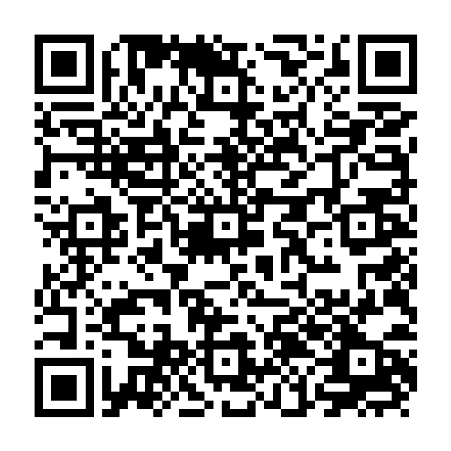 